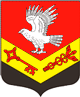 Муниципальное образование«ЗАНЕВСКОЕ   ГОРОДСКОЕ   ПОСЕЛЕНИЕ»Всеволожского муниципального района Ленинградской областиАДМИНИСТРАЦИЯПОСТАНОВЛЕНИЕ16.08.2022	№ 504д. ЗаневкаО внесении изменений в Устав муниципального бюджетного учреждения «Заневская спортивная школа»В соответствии с Гражданским кодексом Российской Федерации, Федеральными законами от 12.01.1996 № 7-ФЗ «О некоммерческих организациях», от 06.10.2013 № 131-ФЗ «Об общих принципах местного самоуправления в Российской Федерации», от 04.12.2007 № 329-ФЗ «О физической культуре и спорте в Российской Федерации», распоряжением Правительства Российской Федерации от 22.06.2022 №1643-р об утверждении Плана мероприятий по реализации на всех уровнях публичной власти Федерального закона  от 30 апреля 2021 г. № 127-ФЗ «О внесении изменений в Федеральный закон «О физической культуре и спорте в Российской Федерации» и Федеральный закон «Об образовании в Российской Федерации», Уставом муниципального образования «Заневское городское поселение» Всеволожского муниципального района Ленинградской области, Порядком создания, реорганизации, изменения типа и ликвидации муниципальных учреждений, а также утверждения уставов муниципальных учреждений и внесения в них изменений, утвержденным постановлением администрации МО «Заневское городское поселение» от 09.09.2016 № 496, администрация муниципального образования «Заневское городское поселение» Всеволожского муниципального района Ленинградской области:ПОСТАНОВЛЯЕТ: Внести следующие изменения в Устав муниципального бюджетного учреждения «Заневская спортивная школа», утвержденный постановлением администрации МО «Заневское городское поселение» от 01.12.2020 № 620 «Об утверждении Устава муниципального бюджетного учреждения «Заневская спортивная школа» муниципального образования «Заневское городское поселение» Всеволожского муниципального района Ленинградской области» (далее – Устав):Абзац второй пункта 1.1. Устава изложить в следующей редакции:«Муниципальное бюджетное учреждение «Заневская спортивная школа» муниципального образования «Заневское городское поселение» Всеволожского муниципального района Ленинградской области (далее - Учреждение) создано в соответствии с Гражданским кодексом Российской Федерации, Федеральными законами от 12.01.1996 № 7-ФЗ «О некоммерческих организациях», от 06.10.2013 № 131-ФЗ «Об общих принципах местного самоуправления в Российской Федерации», от 04.12.2007 № 329-ФЗ «О физической культуре и спорте в Российской Федерации», от 29.12.2012 № 273-ФЗ «Об образовании в Российской Федерации», Уставом муниципального образования «Заневское городское поселение» Всеволожского муниципального района Ленинградской области, Порядком создания, реорганизации, изменения типа и ликвидации муниципальных учреждений, а также утверждения уставов муниципальных учреждений и внесения в них изменений, утвержденным постановлением администрации МО «Заневское городское поселение» от 09.09.2016 № 496.».Пункт 2.3.1. Устава изложить в следующей редакции: «2.3.1. Разработка и реализация дополнительных образовательных программ спортивной подготовки в соответствии с утвержденными федеральными стандартами спортивной подготовки по видам спорта, включенным во Всероссийский реестр видов спорта;».Пункт 7.9. Устава изложить в следующей редакции:  «7.9. При реорганизации Учреждения документы передаются организации-правопреемнику. При ликвидации Учреждения документы передаются на хранение в муниципальный архив.».2. Директору муниципального бюджетного учреждения «Заневская спортивная школа» Агрон Е.В. обеспечить в установленном законом порядке регистрацию изменений в Устав.3. Настоящее постановление подлежит официальному опубликованию в газете «Заневский вестник» и размещению на официальном сайте муниципального образования http://www.zanevkaorg.ru. 4. Настоящее постановление вступает в силу после его официального опубликования.5. Контроль за исполнением настоящего постановления оставляю за собой.Глава администрации                                                                         А.В. Гердий